Domnic 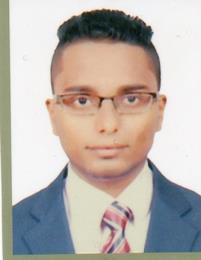 Domnic.369411@2freemail.comOBJECTIVETo pursue a challenging career in a progressive environment where learning innovation and creativity are encouraged, where my skills & knowledge can enhance to their maximum potential to contribute overall success and growth of the organizationSKILLSI am person with positive attitude, self-confidence, quick learner, who works whole heartedly in each activity taken up and thereby achieve excellence. I consider myself to be a work –oriented person having assets of intellectual knowledge, sociability and a flavor to work in any atmosphere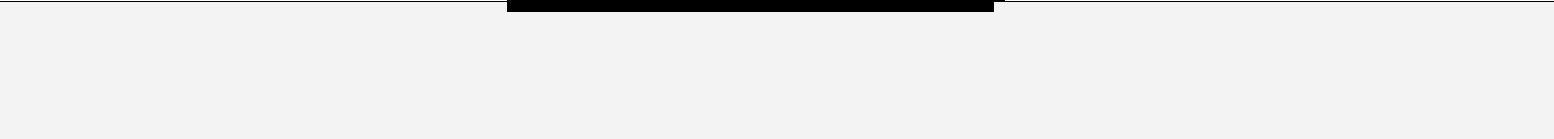 EDUCATIONSNAPSHOTCoordinating with Clients for shipment arrival and delivery status Attending calls and updating the transit time on system. Reporting to Customer Service Manager. Coordinating with overseas agent. Attend Training courses in order to rapidly increase my knowledge of DHL product and operation. Actively monitored and ensure timely delivery / picking up of shipment. Ensure understanding and fulfillment of customer need. Provide recommendations designed to improve efficiency of logistics service. 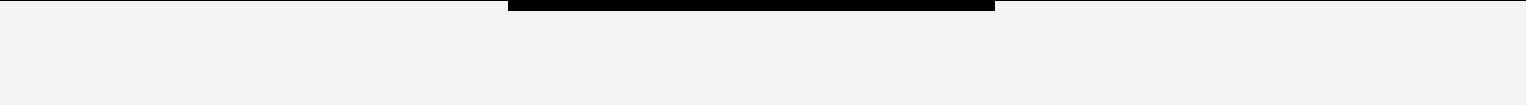 ACHIEVEMENTSManager of publicity and promotion department for college Festival Functioned as a member of housekeeping department for valedictory eve 2013.Functioned as a member of food and beverage sevice in (ONAM) theme dinner in S.Y.B.sc(HS).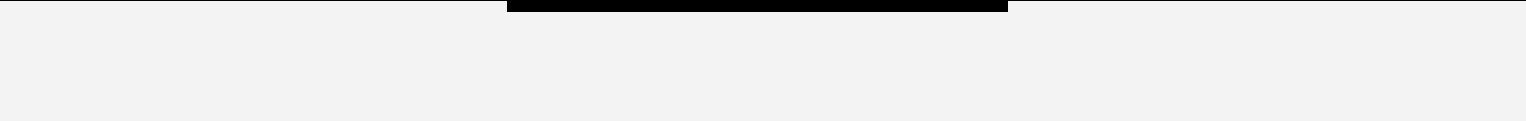 PERSONAL DETAILSQUALIFICATIONYEARINSTITUTIONINSTITUTIONGRADEGRADUATION IN HOTEL2013-2016MUMBAI UNIVERSITYMUMBAI UNIVERSITYGRADE CMANAGEMENTHSC2012-2013MUMBAI UNIVERSITYMUMBAI UNIVERSITYGRADE 2SSC2010- 2011MUMBAI UNIVERSITYMUMBAI UNIVERSITYGRADE 2WORK EXPERIENCECustomer ServiceJuly 2016 – February 2017DHL Worldwide India Express Pvt LTDNATIONALITYNATIONALITYINDIANDATE OF BIRTHDATE OF BIRTH22ND AUGUST 199522ND AUGUST 1995MARITAL STATUSMARITAL STATUSSINGLELANGUAGELANGUAGEENGLISH, HINDIENGLISH, HINDIVISA STATUSVISA STATUSVISIT VISAVISIT VISA